Housing assistance episode—assistance completion date, DDMMYYYYExported from METEOR(AIHW's Metadata Online Registry)© Australian Institute of Health and Welfare 2024This product, excluding the AIHW logo, Commonwealth Coat of Arms and any material owned by a third party or protected by a trademark, has been released under a Creative Commons BY 4.0 (CC BY 4.0) licence. Excluded material owned by third parties may include, for example, design and layout, images obtained under licence from third parties and signatures. We have made all reasonable efforts to identify and label material owned by third parties.You may distribute, remix and build on this website’s material but must attribute the AIHW as the copyright holder, in line with our attribution policy. The full terms and conditions of this licence are available at https://creativecommons.org/licenses/by/4.0/.Enquiries relating to copyright should be addressed to info@aihw.gov.au.Enquiries or comments on the METEOR metadata or download should be directed to the METEOR team at meteor@aihw.gov.au.Housing assistance episode—assistance completion date, DDMMYYYYIdentifying and definitional attributesIdentifying and definitional attributesMetadata item type:Data ElementShort name:Date assistance completedMETEOR identifier:270234Registration status:Housing assistance, Retired 01/05/2013Definition:The date on which provision of housing assistance by an agency was completed, ceased or terminated.Data Element Concept:Housing assistance episode—assistance completion dateValue Domain:Date DDMMYYYYValue domain attributesValue domain attributesValue domain attributesRepresentational attributesRepresentational attributesRepresentational attributesRepresentation class:DateDateData type:Date/TimeDate/TimeFormat:DDMMYYYYDDMMYYYYMaximum character length:88Data element attributes Data element attributes Collection and usage attributesCollection and usage attributesGuide for use:This metadata item should always be recorded as an 8 digit valid date comprising day, month and year. Year should always be recorded in its full 4 digit format. For days and months with a numeric value of less than 10, zeros should be used to ensure that the date contains the required 8 digits. For example, if a housing assistance episode is completed on July 1 2002 the Housing service episode—assistance completion date, DDMMYYYY should be recorded as 01072002.Collection methods:Date assistance completed must be related to a particular housing assistance episode. For each separate housing assistance episode a separate Date assistance completed should be recorded.It should also be related to a particular program type (e.g. public rental housing, home purchase assistance).For the public rental housing and state owned and managed Indigenous housing data collections the Housing assistance episode—assistance completion date, DDMMYYYY should be taken from the date specified on the tenancy agreement. Tenants may actually move out prior to this date.Source and reference attributesSource and reference attributesSubmitting organisation:National Housing Data Development Committee
Relational attributesRelational attributesRelated metadata references:Is re-engineered from  Date assistance completed, version 1, DE, NHADD, NHDAMG,  Superseded 01/03/2005.pdf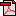  (14.3 KB)No registration status